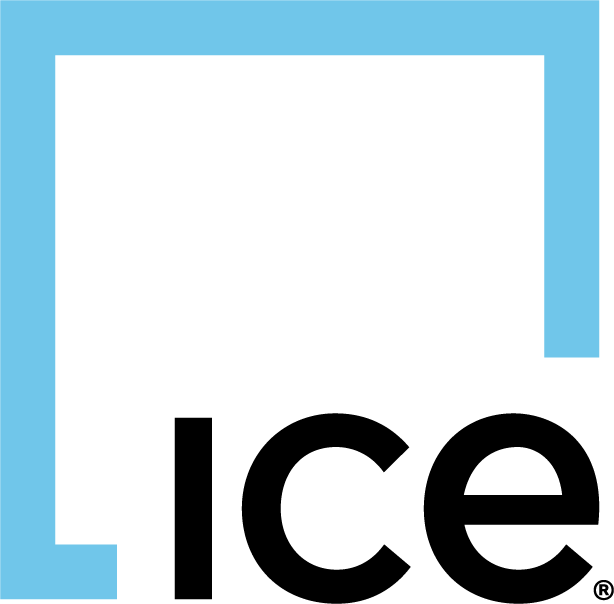 ICE Futures Europe Application for Exemption from Referenced Contract Position LimitsExemptions are available from the position limits that apply to certain Exchange futures contracts, and are permissible on any of the following bases: Enumerated Bona fide hedging transactions or positions i.e. Hedges of inventory and cash commodity fixed-price purchase contractsHedges of cash commodity fixed-price sales contractsHedges of offsetting unfixed-price cash commodity sales and purchasesHedges of unsold anticipated productionHedges of unfilled anticipated requirementsHedges of anticipated merchandisingHedges by agentsHedges of anticipated mineral royaltiesHedges of anticipated servicesOffsets of commodity trade optionsCross-commodity hedgesSpread transactions…intra-market spread, inter-market spread, intra-commodity spread, or inter-commodity spread, including a calendar spread, quality differential spread, processing spread, product or by-product differential spread, or futures-option spreadOther Cases inclusive of but not limited to Non-enumerated Bona fide hedging or financial distress scenarios with CFTC approval Financial distress circumstances include, but are not limited to, situations involving the potential default or bankruptcy of a customer of the requesting person or persons, an affiliate of the requesting person or persons, or a potential acquisition target of the requesting person or personsApplicants for an exemption from any limit should do so by completing the form attached as pages 4 to 8 of this document. A separate form should be completed for each product; where an exemption is sought on more than one product, these can be submitted separately or simultaneously as convenient. Exemption requests must include information that demonstrates that the proposed positions are bona fide hedging positions or spread positions, by providing a description of the business undertaken against each exemption basis and instance. This should indicate the nature of the underlying business (e.g. refinery margin hedging), the risk being hedged, the need for the exemption, the futures contracts typically involved, the applicant’s activity in the cash and swap markets for the relevant commodity, geography where applicable, etc. The Exchange will consider hedge exemptions sought due to sudden unforeseen circumstances; in this situation a person must apply for a bona fide hedging exemption within five business days after the person established the position that exceeded the applicable Position Limit in good faith. The application should indicate either: 1. the amount of exemption required in each case, or2. where the management, structure or internal exposure netting of a book means this figure cannot be reliably provided, then the overall level sought. This should be expressed as a total position requirement i.e. if the request is to hold a position of up to 11,000 lots this should be the amount stated.The application should also indicate direction, i.e., whether the level sought is long, short, or both. Applicants should further note:Exemptions are normally granted for a maximum of one year. Applications for renewal of exemptions should be made at least annually, unless the Exchange exercises its discretion to waive this requirement. Where there is a material change to the circumstances cited in support of an exemption request, the Exchange may require that an updated application be submitted. Where the Exchange has granted an exemption but considers it no longer consistent with its published guidance or with Exchange Rules P.3 or P.4, then at its discretion the Exchange may revoke such exemption. ICE Futures Europe may consider requests by participants for exemptions for non-enumerated bona fide hedging activity in a manner compatible with CFTC Rule 150.3(a)(ii) and CFTC Rule 150.9.  Any such exemptions may be subject to additional requirements and conditions.As per Rule P.3(a), “A Member acting on behalf of a Person or the Person to whom an exemption has been granted shall either supply the Exchange in a timely manner with all information it may request in relation to the Person’s other related positions, including but not limited to physical cargoes, cash position, over the counter and bilateral swaps positions, positions held on or cleared by other exchanges or clearing houses, trading strategies and hedging information, or will relinquish the exemption with immediate effect.”This form must be submitted no later than five (5) business days prior to exceeding the position limit to: compliance-europe-positionlimitoversight@ice.com APPLICANT COMPANY ACCOUNT NAME  SUBMITTED BY  POSITION  DATEDURATION REQUESTEDCLEARING MEMBER(S) WHEREACCOUNTS WILL BE MAINTAINED(ATTACH AN ADDITIONAL SHEET IFNECESSARY)CLEARER NAMEACCOUNT EXECUTIVEACCOUNT NUMBERSTATE PRODUCT FOR WHICH EXEMPTION IS SOUGHT (E.G., ICE WTI FUTURE, ICE HEATING OIL FUTURE, ICE NEW YORK HARBOUR RBOB GASOLINE FUTURE):STATE PRODUCT FOR WHICH EXEMPTION IS SOUGHT (E.G., ICE WTI FUTURE, ICE HEATING OIL FUTURE, ICE NEW YORK HARBOUR RBOB GASOLINE FUTURE):BASISINSTANCEDESCRIPTION OF APPLICANT’S QUALIFYING BUSINESS ACTIVITYQTY SOUGHT (LOTS)Enumerated Bona fide hedging transactions or positionsHedges of inventory and cash commodity fixed-price purchase contractsEnumerated Bona fide hedging transactions or positionsHedges of cash commodity fixed-price sales contractsEnumerated Bona fide hedging transactions or positionsHedges of offsetting unfixed-price cash commodity sales and purchasesEnumerated Bona fide hedging transactions or positionsHedges of unsold anticipated productionEnumerated Bona fide hedging transactions or positionsHedges of unfilled anticipated requirementsEnumerated Bona fide hedging transactions or positionsHedges of anticipated merchandisingEnumerated Bona fide hedging transactions or positionsHedges by agentsEnumerated Bona fide hedging transactions or positionsHedges of anticipated mineral royaltiesEnumerated Bona fide hedging transactions or positionsHedges of anticipated servicesEnumerated Bona fide hedging transactions or positionsOffsets of commodity trade optionsEnumerated Bona fide hedging transactions or positionsCross-commodity hedgesSpread transactionsintra-market spread, inter-market spread, intra-commodity spread, or inter-commodity spread, including a calendar spread, quality differential spread, processing spread, product or by-product differential spread, or futures-option spreadBona fide hedging Non-Enumerated hedging of transactions or positions as per CFTC Rule 150.3(a)(ii) and CFR 150.9Bona fide hedging Non-Enumerated hedging of transactions or positionsFinancial distress positions, where permitted under CFTC Rule 150.3(a)(3)…financial distress circumstances include, but are not limited to, situations involving the potential default or bankruptcy of a customer of the requesting person or persons, an affiliate of the requesting person or persons, or a potential acquisition target of the requesting person or personsTotal soughtLong:Long:Total soughtShort:Short:I CONFIRM THAT THE APPLICANT WILL COMPLY WITH ANY LIMITATIONS IMPOSED BY THE EXCHANGE WITH REGARD TO SUCH POSITIONS; AND THAT THE APPLICANT WILL IMMEDIATELY SUPPLY THE EXCHANGE WITH A SUPPLEMENTAL STATEMENT WHENEVER THERE IS A MATERIAL CHANGE TO THE INFORMATION PROVIDED IN THE APPLICANTS MOST RECENT APPLICATION. I CONFIRM THAT THE APPLICANT WILL COMPLY WITH ANY LIMITATIONS IMPOSED BY THE EXCHANGE WITH REGARD TO SUCH POSITIONS; AND THAT THE APPLICANT WILL IMMEDIATELY SUPPLY THE EXCHANGE WITH A SUPPLEMENTAL STATEMENT WHENEVER THERE IS A MATERIAL CHANGE TO THE INFORMATION PROVIDED IN THE APPLICANTS MOST RECENT APPLICATION. SIGNED DATE SIGNED DATE 